Standing Committee on Copyright and Related RightsTwenty-seventh SessionGeneva, April 28 to May 2, 2014Accreditation of Certain Non-Governmental OrganizationSDocument prepared by the Secretariat 	The Annexes to this document list non-governmental organizations that have requested observer status in sessions of the Standing Committee on Copyright and Related Rights (SCCR), according to the SCCR’s Rules of Procedure (see document SCCR/1/2, paragraph 10).
	The SCCR is invited to approve the representation in sessions of the Committee of the non-governmenta organizations referred to in the Annexes to this document. [Annexes foow]NON-GOVERNMENTAL ORGANIZATIONS THAT HAVE REQUESTED REPRESENTATION 
AS OBSERVERS IN SESSIONS OF THE STANDING COMMITTEE ON COPYRIGHT AND RELATED RIGHTS (SCCR)Chartered Institute of Library and Information Professionals (CILIP)The Chartered Institute of Library and Information Professionals (CILIP) was created in the United Kingdom in 2002 from a merger between the Library Association and the Institute of Information Scientists.  Its object is to work for the benefit of the public to promote education and knowledge through the establishment and development of libraries and information services and to advance information science.  CILIP has approximately 14,000 individual members and its governance is composed of a president, vice-president, chief executive officer and a council of its members.  CILIP is actively involved in issues concerning copyright and related rights and libraries in its role as convenor of the Libraries and Archives Copyright Alliance for the United Kingdom and internationally, working closely with other associations. Full contact information: Yvonne Morris Policy Officer7 Ridgmount StreetLondonUnited KingdomWC1E 7AEPhone:  0044 (0) 207 255 0629Email:  yvonne.morris@cilip.org.uk Web site:  http://www.cilip.org.uk/										[Annex II follows]Association of European Research Libraries (LIBER)The Association of European Research Libraries (LIBER) was originally founded in 1971 under the auspices of the Council of Europe, becoming a Dutch foundation in 2009.  It has over 400 members including national and research libraries in 40 countries.  Its activities include assisting European research libraries with the goal to preserve European cultural heritage, improve access to collections in research libraries and provide efficient information services.  LIBER aims to support a copyright regime that is fit for the digital age and is interested in how the copyright framework can facilitate preservation of digital heritage. Full contact information:Paul AyrisPresidentPO Box 904072509 LK The HagueThe NetherlandsPhone:  +31 70 314 07 67Fax:  +31 70 314 01 97Email:  susan.reilly@kb.nl Web site:  http://www.libereurope.eu										[Annex III follows]Australian Library and Information Association (ALIA)The Australian Library and Information Association (ALIA), founded in 1937, is the national professional organization for the Australian library and information services sector.  ALIA aims to develop, promote and deliver information to Australia through leadership, advocacy and mutual professional support.  Among the activities undertaken by ALIA is advocacy on copyright matters on behalf of its members before governments, organizations and the community.  ALIA aims to promote the free flow of information and ideas to all Australians as well as to improve the services provided by all kinds of libraries and information agencies while preserving the human record. Full contact information: Patricia HepworthCopyright AdvisorPO Box 6335 Kingston 2604 AustraliaPhone:  +61 2 6262 1102     +61 2 6215 8222 Fax:  +61 2 6282 2249Email:  phepwort@nla.gov.au  copyright@alia.org.au Web site: www.alia.org.au										[Annex IV follows]Pan-African Composers and Songwriters Alliance (PACSA) The Pan-African Composers and Songwriters Alliance (PACSA) was founded in 2010 in Dakar, Senegal.  Its membership includes 34 associations with a total of 16,500 composers and songwriters.  PACSA advocates for the interests of composers and songwriters, provides training and cooperates with lawmakers, civil society, collective management organizations and inter-governmental organizations.  PACSA assists composers and songwriters to better understand their rights and work for the development of copyright in Africa. Full contact information: Sam MbendePresidentPO Box 336 Edenvale1610 South Africa Phone:  +32 478 31 80 28     +27 11 258 88 70 Fax: +27 11 258 85 11 Email: pacsa2014@gmail.com Website: www.pacsa.org										[Annex V follows]International Council of Music Authors (CIAM)The International Council of Music Authors (CIAM) serves as the global umbrella organization for music composers and authors.  Its membership is distributed throughout Latin America, Europe, Africa, North America and Oceania.  CIAM provides a platform for discussion concerning moral and economic rights, other interests, best practices, experiences and professional environment for authors and composers of music.  CIAM is interested in the debate about copyright legislation because music creators worldwide depend on copyright protection.Full contact information: Lorenzo Ferrero Chair Via Dandolo 420122MilanItalyPhone:  +39 339 8039420Email:  lor.ferrero@ciamcreators.org										[Annex VI follows]International Council of Authors of Graphic, Plastic and Photographic Arts (CIAGP)The International Council of Authors of Graphic, Plastic and Photographic Arts (CIAGP) gathers creators in the field of visual and plastic arts from around the world.  CIAGP serves as a forum for the exchange of information, ideas, best practices, experiences and practical advice on the administration of visual authors’ rights, including tools and activities promoting the moral, professional, economic and legal interests of visual authors.  CIAGP’s main objectives include, with respect to visual, plastic and photographic arts, copyright protection and rights management, international cooperation, multi-territorial licensing, and assisting new organizations. Full contact information:Werner Stauffacher General RapporteurUniversitatsstrasse 100Postfach 2058024 ZurichSwitzerlandPhone:  +41 43 300 66 15Fax:  +41 43 300 66 68Email:  Werner.Stauffacher@prolitteris.chWeb site:  www.prolitteris.ch										[Annex VII follows]Writers & Directors Worldwide (W&DW)Writers & Directors Worldwide (W&DW) is a global organization based in France representing creators of audiovisual, literary and dramatic works in particular films, TV programs and similar works.  W&DW provides its members a forum for cooperation, networking and support.  It facilitates the sharing of ideas, information, best practices and practical advice to defend authors’ rights in members’ repertoires.  W&DW develops action plans on a worldwide basis concerning the moral and economic rights of creators, collective licensing, and access to culture, education and cultural diversity.Full contact information: Yves NillyChair4 villa d’Orléans94120 Fontenay sous BoisFrancePhone:  +33 6 76 14 09 49Email:  info@writersanddirectors.orgWeb site:  www.writersanddirectorsworldwide.org										[end of annex and document]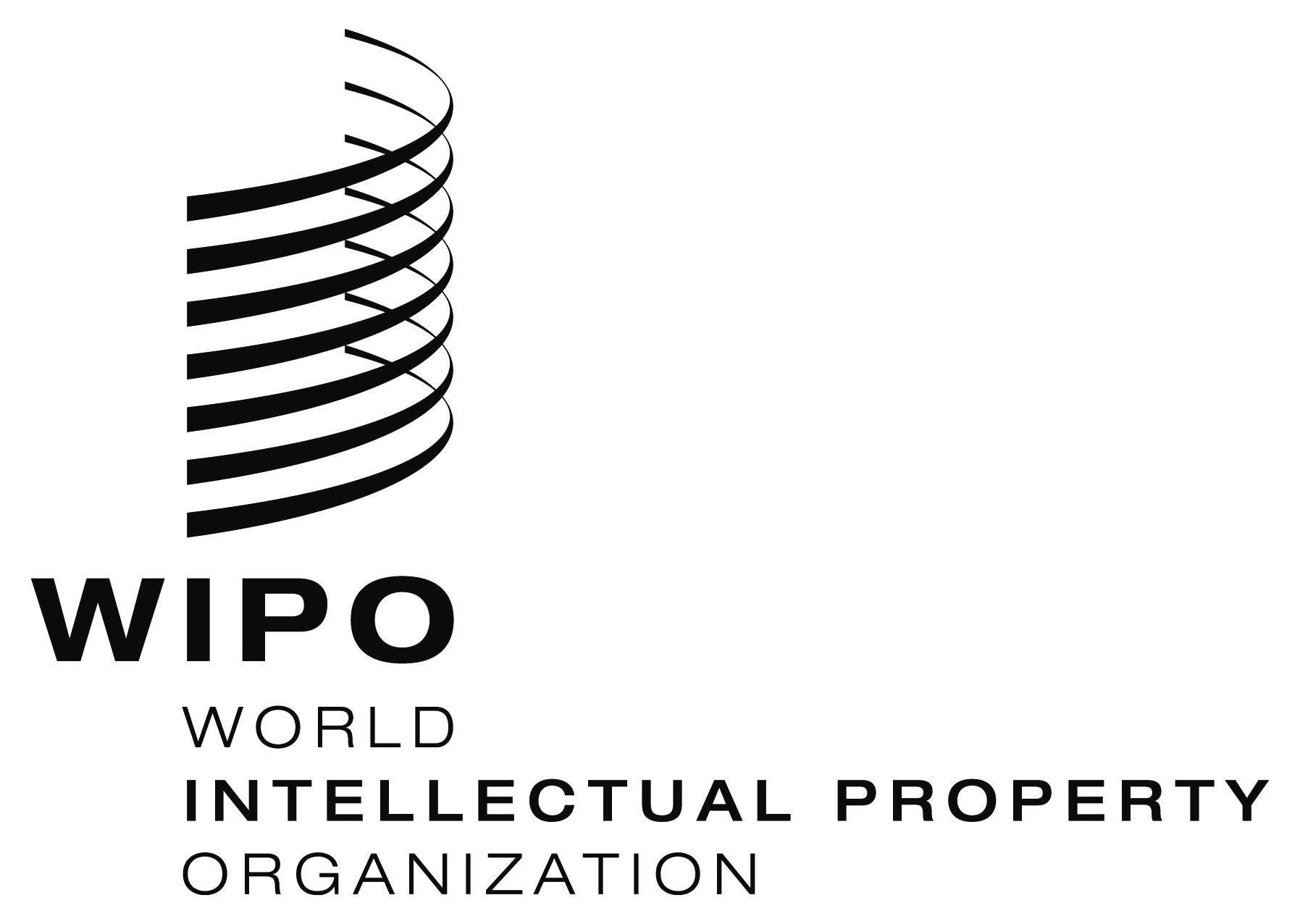 ESCCR/27/5    SCCR/27/5    SCCR/27/5     ORIGINAL:  English ORIGINAL:  English ORIGINAL:  EnglishDATE:  April 4, 2014DATE:  April 4, 2014DATE:  April 4, 2014